Спортивная секция «Волейбол» (девушки)Время и место тренировок:Понедельник 	20.15-22.00Четверг 		18.00-19.30Пятница 		20.00-22.00Главный учебный корпус №1 ВГУ имени П.М. Машерова, большой спортивный зал (Московский пр-т, 33).Руководитель секции: Чайковский Валентин Валерьевич, инструктор-методист по спортивно-массовой работе спортивного клуба.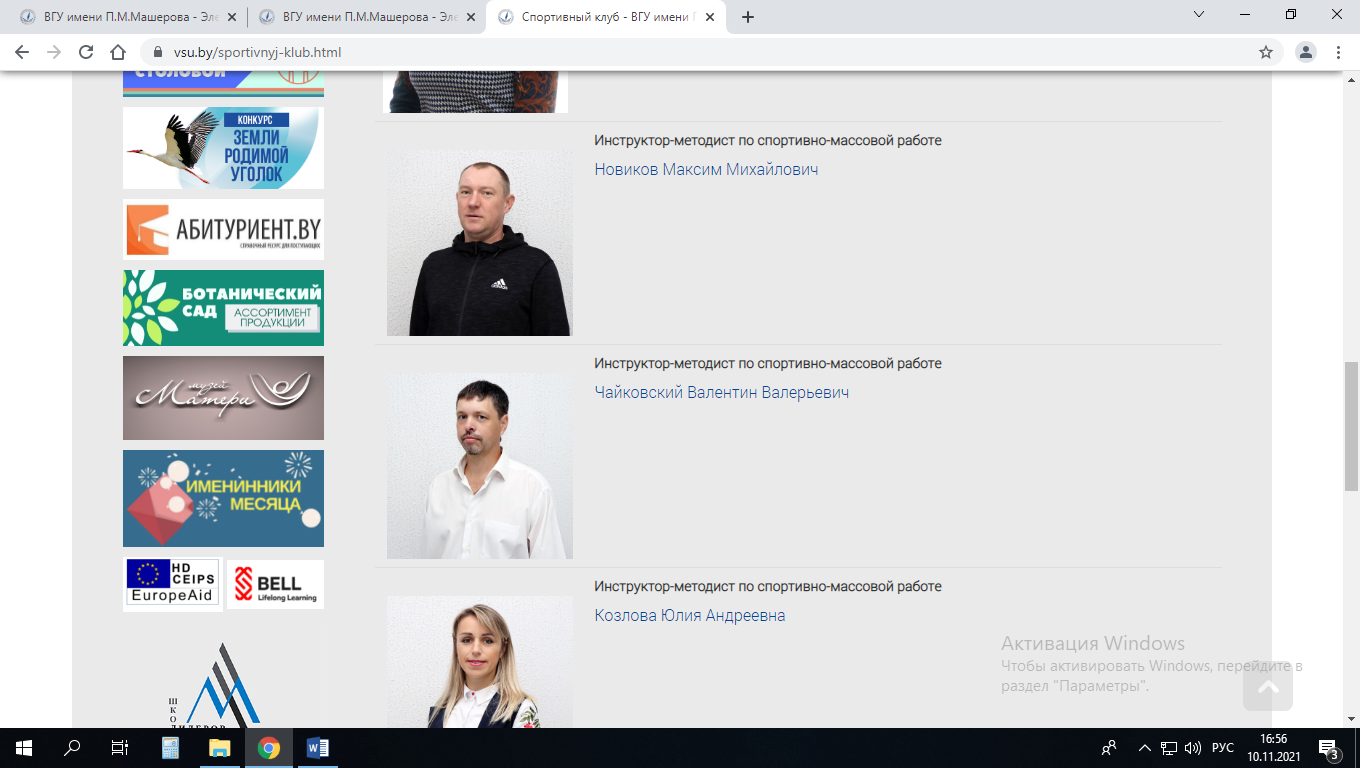 Список студентов, занимающихся в спортивной секции «Волейбол» (девушки)№ п/пФ.И.О.Факультет, курс, группа1Кольцова Карина СергеевнаФГиЯК, выпускница2Пахомчик Дарья АлексеевнаФФКиС, 2 курс, 21 группа3Чернявская Полина АлександровнаФМиИТ, 4 курс, 47 группа4Казачёнок Алеся ВасильевнаФФКиС, 3 курс, 31 группа5Асташкевич Яна АлександровнаФХБиГН, 4 курс, 41 группа6Лемешова Екатерина СергеевнаФФКиС, 3 курс, 32 группа7Шабеко Дарья ОлеговнаФФКиС, 2 курс, 23 группа8Грамза Мария СергеевнаФФКиС, 1 курс, 12 группа9Бричковская Алёна ИгоревнаФМиИТ, 2 курс, 23 группа10Ткачёва Мария ПавловнаПФ, 1 курс, 14 группа11Шетко Яна ВладиславовнаЮФ, 1 курс, 12 группа12Яковлева Елена СергеевнаПФ, 1 курс, 14 группа13Викулина Диана ДенисовнаЮФ, 1 курс, 13 группа14Громыко Кристина Александровна ФФКиС, 1 курс, 12 группа15Нерез Дарья ЕвгеньевнаФФКиС, 2 курс, 21 группа16Жук Яна ВикторовнаФФКиС, 1 курс, 11 группа17Палитыко Александра ЮрьевнаФФКиС, 1 курс, 12 группа